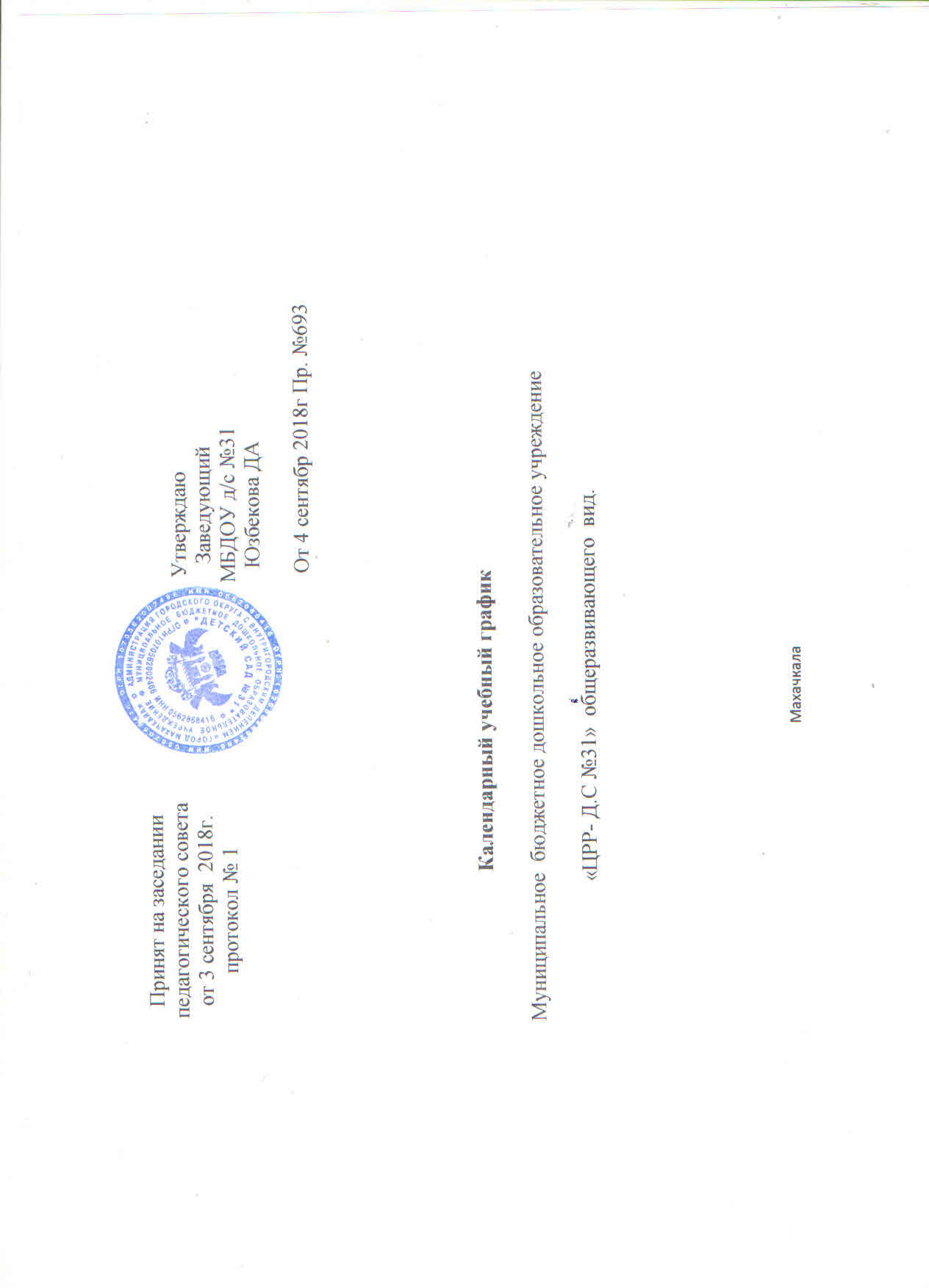                                                                     ПОЯСНИТЕЛЬНАЯ ЗАПИСКА.1. Годовой календарный учебный график – является локальным нормативным документом, регламентирующим общие требования к организации образовательного процесса в учебном году муниципального бюджетного дошкольного образовательного учреждения «ЦРР-Д.С. №31»    общеразвивающего вида   (далее – Учреждение)2. Годовой календарный учебный график разработан в соответствии с:2.1. Законом Российской Федерации «Об образовани  в   РФ»№ 27 3-  ФЗ  (пункт 1 статьи 9, статья 12; пункт 4 статьи 13; 2.2. СанПиН .«Санитарно-эпидемиологические требования к устройству, содержанию и организации режима работы в дошкольном учреждении.Федеральные государственные стандарты   к структуре основной общеобразовательной программы дошкольного образования2 2  Уставом Учреждения.2.3 . Образовательной программой Учреждения.3. Годовой календарный учебный график учитывает в полном объеме возрастные психофизические особенности воспитанников и отвечает требованиям охраны их жизни и здоровья.4.   Содержание годового календарного учебного графика учреждения включает в себя следующее:4.1. количество возрастных групп Учреждения;4.2. начало учебного года;4.3. окончание учебного года;4.4.продолжительность учебной недели;4.5. продолжительность учебного года;4.6. летний оздоровительный период;4.7. режим работы Учреждения в учебном году;4.8. режим работы Учреждения в летний период;4.9. непосредственно-образовательная деятельность;4.10. реализация приоритетных направлений: физическое развитие воспитанников  речевое развитие дошкольников и пути его совершенствования через все виды деятельности по ФГОС., Художественно – эстетическое развитие дошкольников через все виды деятельности на современном этапе.;4.11.организация мониторинга достижения детьми планируемых результатов освоения основной образовательной программы;4.12. работа с родителями:4.12.1. периодичность проведения групповых родительских собраний;4.12.2. праздничные мероприятия, традиции и развлечения, организуемые совместно с родителями как участниками образовательного процесса;4.12.3. конкурсы, выставки, организуемые совместно с родителями как участниками образовательного процесса;4.13. праздничные дни;4.14. консультативные дни специалистов;5. Годовой календарный учебный график  обсуждается и принимается Педагогическим советом. Все изменения, вносимые Учреждением в годовой календарный учебный график, утверждаются приказом заведующей Учреждения  по согласованию с учредителем и доводятся до всех участников образовательного процесса.6. Учреждение в установленном законодательством Российской Федерации порядке несет ответственность за реализацию в полном объеме образовательных программ в соответствии с годовым календарным учебным графиком7. Годовой календарный учебный график на 2018 -2019 учебный  год.
8. Непосредственно образовательная деятельность9.  Физическое развитие воспитанников10. Организация мониторинга достижения детьми планируемых результатов освоения основной образовательной программы. 11. Работа с родителями. 

12. Приемные часы администрации и специалистов ДОУСодержаниеНаименование возрастных группНаименование возрастных группНаименование возрастных группНаименование возрастных группНаименование возрастных группНаименование возрастных группНаименование возрастных группСодержание2группа раннего возрастаМладшая группаМладшая группаСредняя группаСтаршая группаПодготовительная группа1Количество возрастных групп4223411Количество возрастных групп14групп14групп14групп14групп14групп14групп14групп2Начало учебного года01.09.201801.09.201801.09.201801.09.201801.09.201801.09.201801.09.20183Окончание учебного года31.05.201931.05.201931.05.201931.05.201931.05.201931.05.201931.05.20194Продолжительность учебной недели5 дней (понедельник - пятница)5 дней (понедельник - пятница)5 дней (понедельник - пятница)5 дней (понедельник - пятница)5 дней (понедельник - пятница)5 дней (понедельник - пятница)5 дней (понедельник - пятница)5Продолжительность учебного года36 недель36 недель36 недель36 недель36 недель36 недель36 недель6Летний оздоровительный периодС 01.06.2018  - 30.08.2019 г. С 01.06.2018  - 30.08.2019 г. С 01.06.2018  - 30.08.2019 г. С 01.06.2018  - 30.08.2019 г. С 01.06.2018  - 30.08.2019 г. С 01.06.2018  - 30.08.2019 г. С 01.06.2018  - 30.08.2019 г. 7Режим работы Учрежденияв учебном году07 00  -  19. 00 дн. гр07 00  -  19. 00 дн. гр                07.00-19.00/  Понедельник-07.00 по пятницу 19.00                   кругл.группы.                07.00-19.00/  Понедельник-07.00 по пятницу 19.00                   кругл.группы.                07.00-19.00/  Понедельник-07.00 по пятницу 19.00                   кругл.группы.                07.00-19.00/  Понедельник-07.00 по пятницу 19.00                   кругл.группы.8Режим работы ДОУ в летний период работы 07 00 -  19. 00  дн.гр. 07 00 -  19. 00  дн.гр. Понедельник – пятница (01.06.2018 –31.08.2019г)                                с  понедельника  -  7.00.00  по            пятницу- 19.00. Понедельник – пятница (01.06.2018 –31.08.2019г)                                с  понедельника  -  7.00.00  по            пятницу- 19.00. Понедельник – пятница (01.06.2018 –31.08.2019г)                                с  понедельника  -  7.00.00  по            пятницу- 19.00. Понедельник – пятница (01.06.2018 –31.08.2019г)                                с  понедельника  -  7.00.00  по            пятницу- 19.00.НОДНаименование возрастных группНаименование возрастных группНаименование возрастных группНаименование возрастных группНаименование возрастных группНаименование возрастных группНОДвторая группа раннего возраста. младшая группасредняя группастаршая группаПодготовительная группаНачало НОД-Утро:9.10Утро:9.20Утро:9.10Утро:9.00Утро: 9.00 Оончание НОД-Утро:9 40 по подгр.Утро:10.00Утро:10.00Утро:10 00Утро:10.50 Оончание НОД Вечер 15.25 -16.00.Недельная образовательная нагрузка (кол. занят/кол.мин)-10 / 1ч40мин10/ 2ч45мин 10/ 4 часа12                6ч15 мин13   /8час30мин.  Регламентирование образовательного процесса на один день-Утро:1занятия по    10 мин  по подгр. 1занятие вечером 10мин.по подгр.Утро:2 занятия по  15 мин.;  Утро:2занятия  по 20 минУтро:2занятия по 25мин.; в среда четв.- 3 занятие Утро: 3дня-3 занятия  по 30мин.,2дня-2зан.Минимальный перерыв между НОД-10  минГруппыВтораягруппа раннего возраста. младшая группаСредняя группаСтаршая группаПодготовительная группаПроведение утренней гимнастики-Ежедневно5 минЕжедневно7 минЕжедневно7 минЕжедневно9 минЕжедневно10 минПроведение физкультурных занятий-3занятия в неделю по 10 мин 1зан.на воздухе.3 занятия в неделю по15 мин 1зан на воздухе.3 занятия в неделю по 20мин 1зан. на возд.3занятия в неделю по 25 мин 1з на воздухе.3 занятия в неделюпо 30 мин,  1зан. на  воздухеОрганизация закаливания после снаЕжедневно5 минЕжедневно7 минЕжедневно10 минЕжедневно12 минЕжедневно15 минГруппывторая группа раннего возр. младшая группаСредняя группаСтаршая группаПодготовительная группаСроки проведения мониторинга достижения детьми планируемых результатов освоения основной образовательной программы дошкольного образования-15.09.2018 -15.05.201915.09.2018 -15.05.201915.09.2018 -15.05.201915.09.2018 -15.05.201915.09.2018 -15.05.2019Анализ заболеваемости детейежеквартальноежеквартальноежеквартальноежеквартальноежеквартальноежеквартальноГруппывторая группа раннего возр. младшая группаСредняя группаСтаршая группаПодготовительная группа.1. Периодичность проведения групповых родительских собраний1 собрание – октябрь2 собрание – декабрь3 собрание - апрель    1 собрание – октябрь2 собрание – декабрь3 собрание - апрель    1 собрание – октябрь2 собрание – декабрь3 собрание - апрель    1 собрание – октябрь2 собрание – декабрь3 собрание - апрель    1 собрание – октябрь2 собрание – декабрь3 собрание - апрель    ЗаведующаяВторник-Четверг15.00 – 17.30Зам. по ВМР.Понедельник-среда-пятница16.00 – 17.30Старшая медсестраЧетверг16.00-17.30Музыкальный руководительВторник12.00  -14.00